OAKDALE JOINT UNIFIED SCHOOL DISTRICT 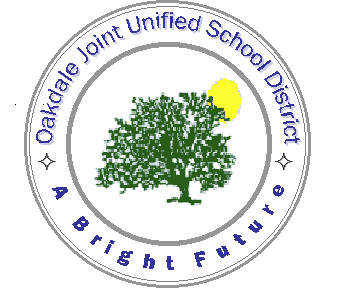  District Office      168 South 3rd Avenue     (209) 848-4884     Fax: (209) 847-0155Request for Medication Administration During School Hours(English)Student: ____________________________________ DOB: ________________Teacher: ____________________________________ Grade: _______________TO BE COMPLETED BY AN AUTHORIZED CALIFORNIA HEALTH CARE PROVIDER CALIFORNIA CODE OF REGULATIONS TITLE 5, SECTION 601(A)TO BE COMPLETED BY AN AUTHORIZED CALIFORNIA HEALTH CARE PROVIDER CALIFORNIA CODE OF REGULATIONS TITLE 5, SECTION 601(A)TO BE COMPLETED BY AN AUTHORIZED CALIFORNIA HEALTH CARE PROVIDER CALIFORNIA CODE OF REGULATIONS TITLE 5, SECTION 601(A)TO BE COMPLETED BY AN AUTHORIZED CALIFORNIA HEALTH CARE PROVIDER CALIFORNIA CODE OF REGULATIONS TITLE 5, SECTION 601(A)TO BE COMPLETED BY AN AUTHORIZED CALIFORNIA HEALTH CARE PROVIDER CALIFORNIA CODE OF REGULATIONS TITLE 5, SECTION 601(A)TO BE COMPLETED BY AN AUTHORIZED CALIFORNIA HEALTH CARE PROVIDER CALIFORNIA CODE OF REGULATIONS TITLE 5, SECTION 601(A)TO BE COMPLETED BY AN AUTHORIZED CALIFORNIA HEALTH CARE PROVIDER CALIFORNIA CODE OF REGULATIONS TITLE 5, SECTION 601(A)TO BE COMPLETED BY AN AUTHORIZED CALIFORNIA HEALTH CARE PROVIDER CALIFORNIA CODE OF REGULATIONS TITLE 5, SECTION 601(A)TO BE COMPLETED BY AN AUTHORIZED CALIFORNIA HEALTH CARE PROVIDER CALIFORNIA CODE OF REGULATIONS TITLE 5, SECTION 601(A)*Self-Administration ONLY for Auto-Injectable Epinephrine, Inhaled Medication, and Diabetes Medication *Self-Administration ONLY for Auto-Injectable Epinephrine, Inhaled Medication, and Diabetes Medication *Self-Administration ONLY for Auto-Injectable Epinephrine, Inhaled Medication, and Diabetes Medication *Self-Administration ONLY for Auto-Injectable Epinephrine, Inhaled Medication, and Diabetes Medication *Self-Administration ONLY for Auto-Injectable Epinephrine, Inhaled Medication, and Diabetes Medication *Self-Administration ONLY for Auto-Injectable Epinephrine, Inhaled Medication, and Diabetes Medication *Self-Administration ONLY for Auto-Injectable Epinephrine, Inhaled Medication, and Diabetes Medication *Self-Administration ONLY for Auto-Injectable Epinephrine, Inhaled Medication, and Diabetes Medication *Self-Administration ONLY for Auto-Injectable Epinephrine, Inhaled Medication, and Diabetes Medication DX/REASONMEDICATIONDOSEROUTETIMESIDE EFFECTSFor as needed meds, symptoms allowing administrationTo be kept in the health office*Student may self-carry and self-administer          If indicated (checked) above, I give permission for the above student to carry and self-administer medication. I have confirmed that the student is capable of appropriate self-administration. If the student is younger than 18, the parent/guardian assumes all liability related to this student’s use, timing and technique in self-administering this medication. Other medication(s) will be kept and administered accordingly.           I understand that specialized physical health care services may be performed by unlicensed/non-medical designated school personnel under the training and supervision provided by the school nurse or other health care professional.Physician Signature: _________________________________ Date: ______________Physician Name: (Please Print)____________________________________________Address:______________________________________________________________ Telephone: ___________________________ Fax: ____________________________           Clinic Stamp Here          If indicated (checked) above, I give permission for the above student to carry and self-administer medication. I have confirmed that the student is capable of appropriate self-administration. If the student is younger than 18, the parent/guardian assumes all liability related to this student’s use, timing and technique in self-administering this medication. Other medication(s) will be kept and administered accordingly.           I understand that specialized physical health care services may be performed by unlicensed/non-medical designated school personnel under the training and supervision provided by the school nurse or other health care professional.Physician Signature: _________________________________ Date: ______________Physician Name: (Please Print)____________________________________________Address:______________________________________________________________ Telephone: ___________________________ Fax: ____________________________           Clinic Stamp Here          If indicated (checked) above, I give permission for the above student to carry and self-administer medication. I have confirmed that the student is capable of appropriate self-administration. If the student is younger than 18, the parent/guardian assumes all liability related to this student’s use, timing and technique in self-administering this medication. Other medication(s) will be kept and administered accordingly.           I understand that specialized physical health care services may be performed by unlicensed/non-medical designated school personnel under the training and supervision provided by the school nurse or other health care professional.Physician Signature: _________________________________ Date: ______________Physician Name: (Please Print)____________________________________________Address:______________________________________________________________ Telephone: ___________________________ Fax: ____________________________           Clinic Stamp Here          If indicated (checked) above, I give permission for the above student to carry and self-administer medication. I have confirmed that the student is capable of appropriate self-administration. If the student is younger than 18, the parent/guardian assumes all liability related to this student’s use, timing and technique in self-administering this medication. Other medication(s) will be kept and administered accordingly.           I understand that specialized physical health care services may be performed by unlicensed/non-medical designated school personnel under the training and supervision provided by the school nurse or other health care professional.Physician Signature: _________________________________ Date: ______________Physician Name: (Please Print)____________________________________________Address:______________________________________________________________ Telephone: ___________________________ Fax: ____________________________           Clinic Stamp Here          If indicated (checked) above, I give permission for the above student to carry and self-administer medication. I have confirmed that the student is capable of appropriate self-administration. If the student is younger than 18, the parent/guardian assumes all liability related to this student’s use, timing and technique in self-administering this medication. Other medication(s) will be kept and administered accordingly.           I understand that specialized physical health care services may be performed by unlicensed/non-medical designated school personnel under the training and supervision provided by the school nurse or other health care professional.Physician Signature: _________________________________ Date: ______________Physician Name: (Please Print)____________________________________________Address:______________________________________________________________ Telephone: ___________________________ Fax: ____________________________           Clinic Stamp Here          If indicated (checked) above, I give permission for the above student to carry and self-administer medication. I have confirmed that the student is capable of appropriate self-administration. If the student is younger than 18, the parent/guardian assumes all liability related to this student’s use, timing and technique in self-administering this medication. Other medication(s) will be kept and administered accordingly.           I understand that specialized physical health care services may be performed by unlicensed/non-medical designated school personnel under the training and supervision provided by the school nurse or other health care professional.Physician Signature: _________________________________ Date: ______________Physician Name: (Please Print)____________________________________________Address:______________________________________________________________ Telephone: ___________________________ Fax: ____________________________           Clinic Stamp Here          If indicated (checked) above, I give permission for the above student to carry and self-administer medication. I have confirmed that the student is capable of appropriate self-administration. If the student is younger than 18, the parent/guardian assumes all liability related to this student’s use, timing and technique in self-administering this medication. Other medication(s) will be kept and administered accordingly.           I understand that specialized physical health care services may be performed by unlicensed/non-medical designated school personnel under the training and supervision provided by the school nurse or other health care professional.Physician Signature: _________________________________ Date: ______________Physician Name: (Please Print)____________________________________________Address:______________________________________________________________ Telephone: ___________________________ Fax: ____________________________           Clinic Stamp Here          If indicated (checked) above, I give permission for the above student to carry and self-administer medication. I have confirmed that the student is capable of appropriate self-administration. If the student is younger than 18, the parent/guardian assumes all liability related to this student’s use, timing and technique in self-administering this medication. Other medication(s) will be kept and administered accordingly.           I understand that specialized physical health care services may be performed by unlicensed/non-medical designated school personnel under the training and supervision provided by the school nurse or other health care professional.Physician Signature: _________________________________ Date: ______________Physician Name: (Please Print)____________________________________________Address:______________________________________________________________ Telephone: ___________________________ Fax: ____________________________           Clinic Stamp Here          If indicated (checked) above, I give permission for the above student to carry and self-administer medication. I have confirmed that the student is capable of appropriate self-administration. If the student is younger than 18, the parent/guardian assumes all liability related to this student’s use, timing and technique in self-administering this medication. Other medication(s) will be kept and administered accordingly.           I understand that specialized physical health care services may be performed by unlicensed/non-medical designated school personnel under the training and supervision provided by the school nurse or other health care professional.Physician Signature: _________________________________ Date: ______________Physician Name: (Please Print)____________________________________________Address:______________________________________________________________ Telephone: ___________________________ Fax: ____________________________           Clinic Stamp HereTO BE COMPLETED BY PARENT/GUARDIAN          I request that my child be allowed to take medication during school hours according to the instructions from his/her Physician. I understand it is my responsibility to bring the medication to school in the original pharmacy container, labeled with the child’s name, medication, dosage and directions (Ed Code 49423) and to notify the school if the medication has changed or is no longer needed.  I authorize the school personnel to assist with the above medication for my child, as ordered by the physician listed above. I understand that non-medical school personnel may assist with this medication (Ed Code Sec 49423 and 49480). I give permission for the exchange of information between the practitioner and/or pharmacist and the school nurse or designee to ensure the safe administration of listed medication(s). I understand this form must be updated annually and whenever the prescription changes. I understand medication will be destroyed one week beyond the end of school if not picked up.Parent/Guardian Signature: ____________________________________________Date: _______________________Daytime Phone Numbers: _________________________________and_____________________________________STUDENT CONTRACT FOR CARRYING OWN MEDICATION: I ________________________________will be responsible for carrying, administering, and keeping safe at all times, my medication. I will use the medication in the way prescribed by my physician. I will not show or share my medication with other students. I will immediately report to persons in charge if my medication is missing.  